ТемаТемаПисьменное деление многозначного числа  на двузначное числоПисьменное деление многозначного числа  на двузначное числоПисьменное деление многозначного числа  на двузначное числоПисьменное деление многозначного числа  на двузначное числоДатаДата8.04.20218.04.20218.04.20218.04.2021КлассКласс4 «а»4 «а»4 «а»4 «а»Цели Цели Сформировать представление об общем способе действия при делении многозначных чисел.Ввести алгоритм письменного деления многозначного числа на двузначное число.Научить использовать приобретенные знания и умения в практической деятельности.Сформировать представление об общем способе действия при делении многозначных чисел.Ввести алгоритм письменного деления многозначного числа на двузначное число.Научить использовать приобретенные знания и умения в практической деятельности.Сформировать представление об общем способе действия при делении многозначных чисел.Ввести алгоритм письменного деления многозначного числа на двузначное число.Научить использовать приобретенные знания и умения в практической деятельности.Сформировать представление об общем способе действия при делении многозначных чисел.Ввести алгоритм письменного деления многозначного числа на двузначное число.Научить использовать приобретенные знания и умения в практической деятельности.Основное содержание темы, термины и  понятияОсновное содержание темы, термины и  понятияПисьменное деление многозначного числа на двузначное число без остатка. Письменное деление многозначного числа на двузначное число с остатком.  Письменное деление многозначного числа на двузначное число с подбором цифры частного в результате нескольких проб.Алгоритм письменного деления многозначных чисел, делимое, делитель, значение выражения, метод подбора, пробная цифра, частное.Письменное деление многозначного числа на двузначное число без остатка. Письменное деление многозначного числа на двузначное число с остатком.  Письменное деление многозначного числа на двузначное число с подбором цифры частного в результате нескольких проб.Алгоритм письменного деления многозначных чисел, делимое, делитель, значение выражения, метод подбора, пробная цифра, частное.Письменное деление многозначного числа на двузначное число без остатка. Письменное деление многозначного числа на двузначное число с остатком.  Письменное деление многозначного числа на двузначное число с подбором цифры частного в результате нескольких проб.Алгоритм письменного деления многозначных чисел, делимое, делитель, значение выражения, метод подбора, пробная цифра, частное.Письменное деление многозначного числа на двузначное число без остатка. Письменное деление многозначного числа на двузначное число с остатком.  Письменное деление многозначного числа на двузначное число с подбором цифры частного в результате нескольких проб.Алгоритм письменного деления многозначных чисел, делимое, делитель, значение выражения, метод подбора, пробная цифра, частное.Вид урокаВид урокаУрок повторениеУрок повторениеУрок повторениеУрок повторениеПланируемый результатПланируемый результатПланируемый результатПланируемый результатПланируемый результатПланируемый результатЛичностные уменияПроявлять:интерес к изучению темы; осознание собственных достижений при освоении темы.Личностные уменияПроявлять:интерес к изучению темы; осознание собственных достижений при освоении темы.Личностные уменияПроявлять:интерес к изучению темы; осознание собственных достижений при освоении темы.Метапредметные уменияПознавательные:определять десятичный состав двузначных и трехзначных чисел и обосновывать свое мнение;определять способ деления многозначного числа на двузначное и обосновывать свое мнение;определять цифру частного методом подбора  при делении многозначного числа на двузначное и  обосновывать свое мнение;определять способы проверки деления многозначных чисел на двузначное число с остатком Регулятивные:выполнять учебные действия в соответствии с поставленной целью;выполнять учебное задание, используя алгоритм;выполнять взаимопроверку учебного задания;Коммуникативные:формулировать высказывание, используя   термины в рамках учебного диалога;согласовывать позиции, находить общее решение в рамках учебного диалога;адекватно использовать речевые средства для представления результата.Метапредметные уменияПознавательные:определять десятичный состав двузначных и трехзначных чисел и обосновывать свое мнение;определять способ деления многозначного числа на двузначное и обосновывать свое мнение;определять цифру частного методом подбора  при делении многозначного числа на двузначное и  обосновывать свое мнение;определять способы проверки деления многозначных чисел на двузначное число с остатком Регулятивные:выполнять учебные действия в соответствии с поставленной целью;выполнять учебное задание, используя алгоритм;выполнять взаимопроверку учебного задания;Коммуникативные:формулировать высказывание, используя   термины в рамках учебного диалога;согласовывать позиции, находить общее решение в рамках учебного диалога;адекватно использовать речевые средства для представления результата.Предметные умения • Выполнять письменное деление многозначного числа на двузначное число:методом подбора,с проверкой;с остатком.• Оформлять письменное деление многозначных чисел на двузначное:-  при  решении задачиОрганизация образовательного пространстваОрганизация образовательного пространстваОрганизация образовательного пространстваОрганизация образовательного пространстваОрганизация образовательного пространстваОрганизация образовательного пространстваМежпредметные связиМежпредметные связиМежпредметные связиРесурсыРесурсыФормы работыЧтениеЧтениеЧтениеИнформационный материал:Учебник «Математика» Моро М.И., Бантова М.А. 4 класс 2 часть.Фронтальная+онлайн через платформу ZoomЭтап урокаЦели деятельностиЦели деятельностиДеятельность учителяДеятельность учащихсяРезультат деятельностиОрг. моментПсихологическая установка на урок.Психологическая установка на урок.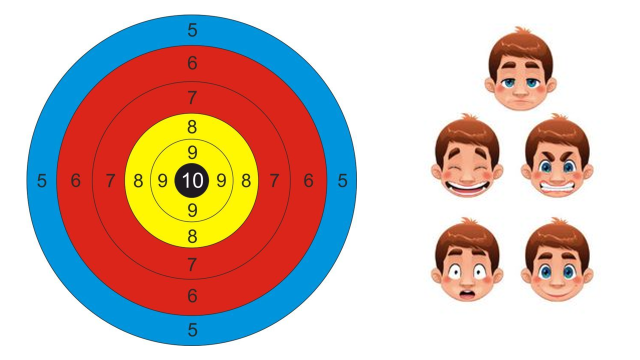 Слушают учителя, демонстрируют готовность к уроку. Включаются в деловой ритм урока.Личностные уменияСоздание положительного эмоционального настроя.Актуализация знаний.• Мотивировать учащихся к изучению темы.• Стимулировать эмоционально-ценностное отношение к проблеме мальчика.• Мотивировать учащихся к изучению темы.• Стимулировать эмоционально-ценностное отношение к проблеме мальчика. Математический ребус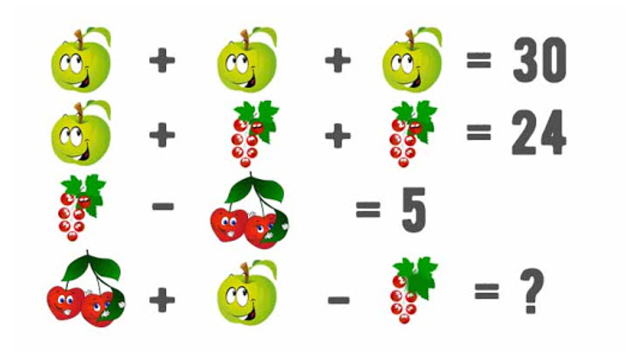 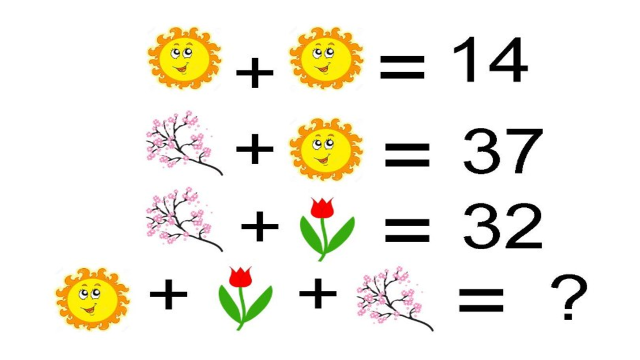 Назови числа.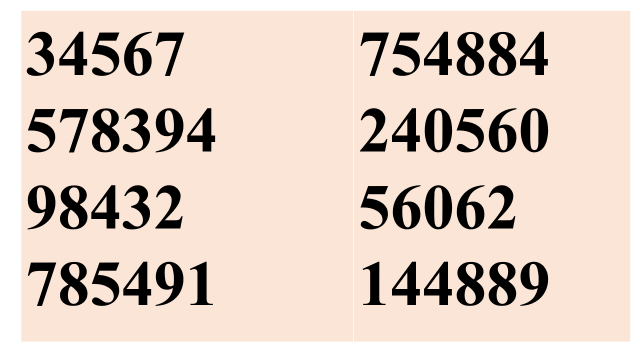 Разгадывают ребус устноПо очереди называют числа. Сначала повторяют правило: «Отсчитываем с конца три цифры и ставим точку итд Получается…»Личностные умения:- проявлять интерес к изучению темыПовторение пройденного материала- Решите примеры:546*1064537*213492:82526:74Самостоятельно решают примеры на умножение в тетрадиНадо 492 разделить на 82В уме не можем, поэтому делаем столбикНаходим первое неполное делимое, это 492 т.к. оно больше 82Цифру 82 округляем, будет 80, вспоминаем таблицу умножения на 8.Подходит 6, проверяем.ПодходитДеление с остатком.Личностные: Формируемые способы деятельности: -проявление эмоционального отношения в учебно-познавательной деятельности, развитие интереса к различным видам деятельностиПознавательные: регулятивные УУД, Самостоятельно осуществляют поиск информацииПредметные:использование системы научных и теоретических знаний на практикеРегулятивные, коммуникативные:использование речевых средств;сотрудничают, развивают самостоятельность.оценивают учебные действияПрактическая деятельностьвыполнять письменное деление многозначного числа на двузначное методом подборавыполнять письменное деление многозначного числа на двузначное методом подбора-Выполняем № 239 стр 628820:282520:3532428:6720944:56(9*387+387)+65*210000-(954*11-954)Учащиеся выходят поочередно к доске и решают примеры, применяя алгоритм деления на двузначное число.Личностные: Формируемые способы деятельности: -проявление эмоционального отношения в учебно-познавательной деятельности, развитие интереса к различным видам деятельностиПознавательные: регулятивные УУД, Самостоятельно осуществляют поиск информацииПредметные:использование системы научных и теоретических знаний на практикеРегулятивные, коммуникативные:использование речевых средств;сотрудничают, развивают самостоятельность.оценивают учебные действияФизминуткаЗакрепление изученного материалаРешение задачи, написать краткую запись, анализировать условие задачиРешение задачи, написать краткую запись, анализировать условие задачи-Читаем условие задачи № 242  стр 62- Что известно? Было? Увезли? Осталось? Что должны найти?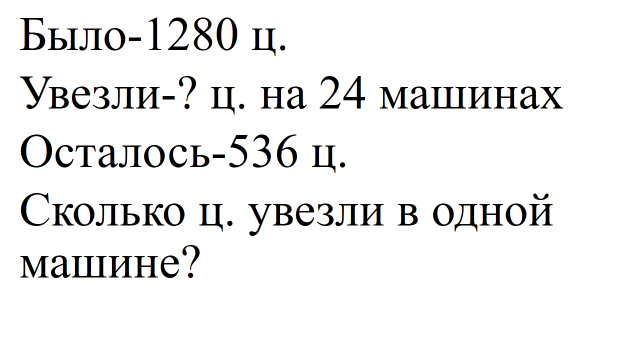 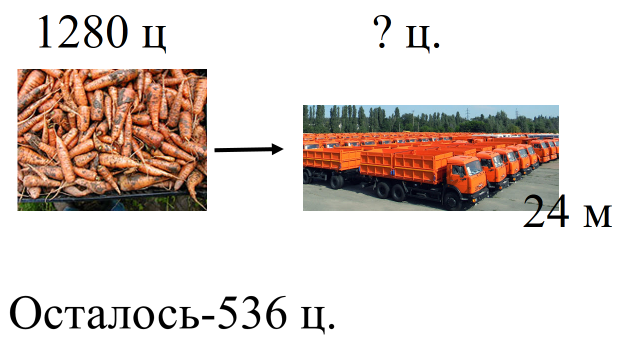 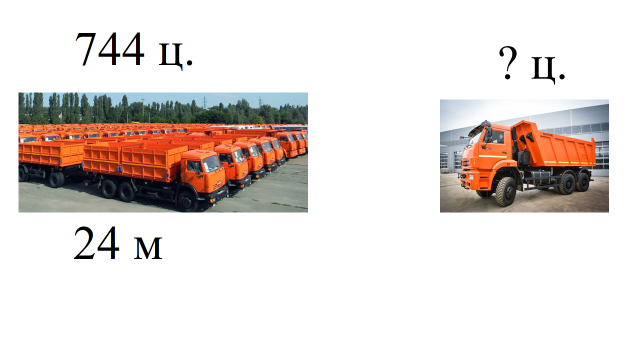 - Выполняем №243 Увеличь в 306 раз.Читают условие задачи, анализ.Решение задачи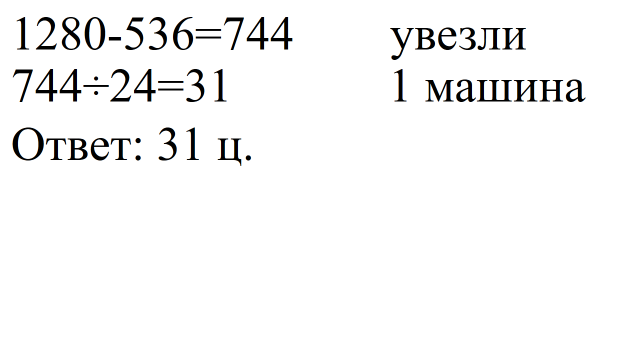 Самостоятельно решают примерыРефлексияНаучить школьников:- соотносить полученный результат с поставленной целью;- оценивать результат учебной деятельностиНаучить школьников:- соотносить полученный результат с поставленной целью;- оценивать результат учебной деятельности- Что мы на уроке делали?- как работали?- давайте оценим себя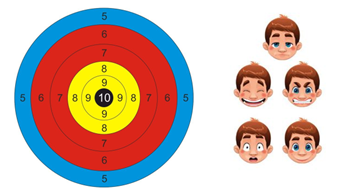 Личностные:формирование математической компетентности, определение личностного смысла изучения темыРегулятивные: умение оценивать собственные успехи.Д/з№246 стр 62